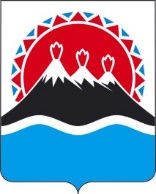 МИНИСТЕРСТВО ОБРАЗОВАНИЯКАМЧАТСКОГО КРАЯПРИКАЗО внесении изменений в приложение к приказу Министерства образования Камчатского края от 13.12.2023 № 20-Н «Об утверждении Положения о назначении и выплате именных стипендий обучающимся очной формы обучения по образовательным программам высшего образования, имеющим государственную аккредитацию, реализуемым на территории Камчатского края (именные стипендии Губернатора Камчатского края)»Учитывая требование прокуратуры Камчатского края от 12.01.2024 
№ 21-09-2024 ПРИКАЗЫВАЮ:1. Внести в приложение к приказу Министерства образования Камчатского края от 13.12.2023 № 20-Н «Об утверждении Положения о назначении и выплате именных стипендий обучающимся очной формы обучения по образовательным программам высшего образования, имеющим государственную аккредитацию, реализуемым на территории Камчатского края (именные стипендии Губернатора Камчатского края)» следующие изменения:1) в абзаце первом части 3 слова «в период» заменить словами «за период»;2) в части 13 слова «, а в 2023–2024 учебном году в срок до 29 декабря 2023 года» исключить;3) в части 16 слова «, а в 2023–2024 учебном году в срок до 20 декабря 2023 года»;4) часть 24 изложить в следующей редакции:«24. Министерство в течение пяти рабочих дней со дня утверждения списка получателей именной стипендии направляет в адрес образовательной организации, выдвинувшей претендентов, информацию о включении и (или) не включении претендентов, выдвинутых образовательной организацией, в список получателей именной стипендии посредством почтового отправления или на адрес электронной почты или иным способом, обеспечивающим подтверждение получения указанной информации образовательной организацией.»;5) абзац второй части 25 признать утратившим силу;6) в части 26 слова «в течение десяти рабочих дней со дня принятия решения о присуждении именной стипендии» заменить словами «не позднее 
1 октября текущего года»;7) в части 27 слова «от 29.11.2013 № 532-П» заменить словами «от 29.12.2023 № 714-П».2. Настоящий приказ вступает в силу после дня его официального опубликования.Приложение к приказу Министерстваобразования Камчатского краяПри необходимости добавления 3-4… Приложений, копируем целиком приложение с шаблона, вставляем на новый лист и изменяем цифру номера приложения.[Дата регистрации] № [Номер документа]г. Петропавловск-КамчатскийМинистр[горизонтальный штамп подписи 1]А.Ю. Короткова от[REGDATESTAMP]№[REGNUMSTAMP]